30.04.2020 родной русский языкСделать яндекс учебник задание закроется 12 мая в 23.00Тема: «Фразеологизмы»Вспомните, что такое фразеологизмы.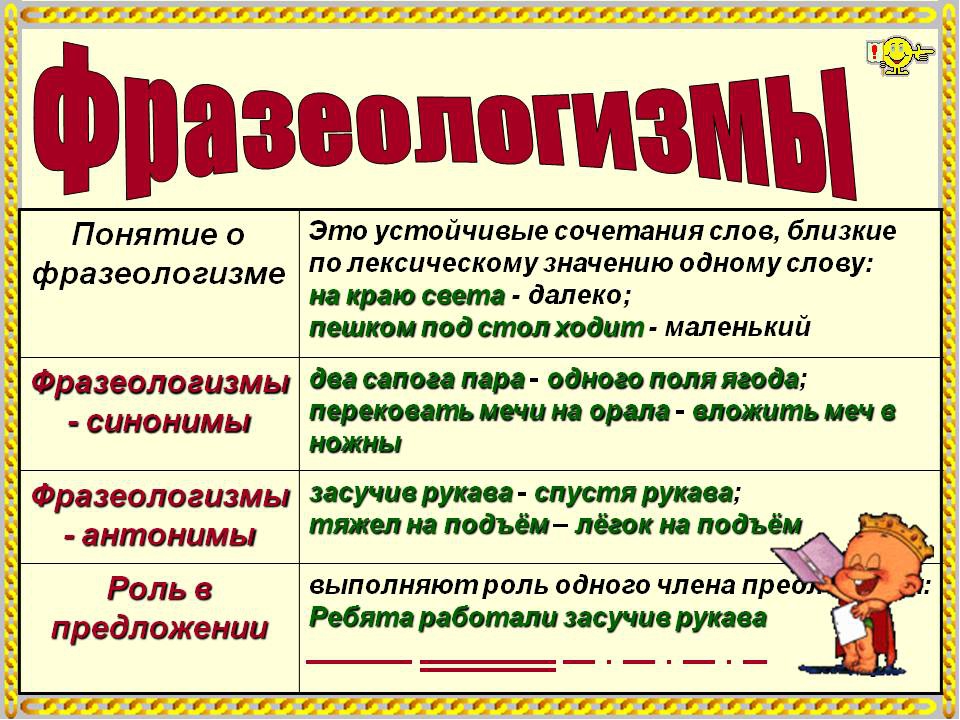 